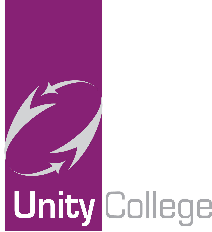 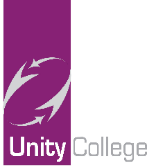 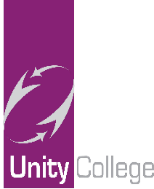 Half Termly Overview 2/11/20 – 18/12/20Year 10 Music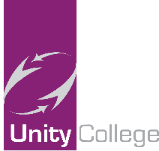 You will learnOnline ResourcesTeaching Resources/LinksEnglish Literature – A Christmas CarolThe key events in each chapter.How characters are presented and described.Charles Dickens’ ‘big ideas’ in the novel.Charles Dickens’ key messages about the novel.How to analyse the language and methods in key extracts from the novel.How to closely analyse words and language features in key quotes from the novel.How to link the writer’s messages and big ideas to key moments in the novel.How to use knowledge of the whole text to make links between extracts and the wider novel.How to develop ideas with sufficient detail for essay writing.English Language – Paper 2 Reading How to select relevant quotes from a text to back up your ideas.How to analyse the language features and word choices in a text.How to discuss the similarities within texts.How to compare the different viewpoints presented within texts.How to evaluate texts critically.GCSE POD. All ‘A Christmas Carol’ GCSE pods on characters, themes and key quotes. BBC Bitesize - A Christmas Carol – AQA Exam Board - plot summary, characters, themes, form, structure, language and the sample exam question. https://www.bbc.co.uk/bitesize/topics/zwhkxsg A Christmas Carol E-text https://www.dickens-online.info/a-christmas-carol.html ‘e notes’ – A Christmas Carol – chapter summaries, themes, characters, analysis. https://www.enotes.com/topics/christmas-carol Spark Notes - A Christmas Carol – summary, characters and quotes.https://www.sparknotes.com/lit/christmascarol/ Seneca Learning – English Lit: AQA GCSE A Christmas Carolhttps://app.senecalearning.com/dashboard/courses/add?Price=Free BBC Bitesize (Reading  Non-fiction)https://www.bbc.co.uk/bitesize/examspecs/zcbchv4Seneca Learning - English Language AQA GCSE – key terms, language techniques, Paper 2: Reading.https://app.senecalearning.com/dashboard/courses/add?Price=FreeCGP A Christmas Carol – The Text GuideCGP A Christmas Carol WorkbookCGP AQA English Language Exam Practice Workbook – Pages 54-55Target Grade 5 Get Back on Track English Literature – A Christmas CarolRevise AQA Language targeting Grade 5-p84-114Revise AQA English Language targeting grades 6-9-p82-110AQA GCSE English Language Reading Skills targeting grade 5P16, P68-78P96Additional Resources:YouTube – Mr Bruff –   English Language Paper 2- https://www.youtube.com/watch?v=yKZ_Tr2Y-CE&list=PLqGFsWf-P-cB-GSeqYup7PXId4pbldQVq&safe=activeSave My Exams – Article Writing Advice - https://www.savemyexams.co.uk/gcse-english-language-aqa-new/paper-2/section-b-writing/form-article/ YouTube – Mr Bruff – A Christmas Carol: Top Set Analysis - https://www.youtube.com/watch?v=e98F6whQUFM&safe=active YouTube – Mr Watson – A Christmas Carol – Plot Overview - https://www.youtube.com/watch?v=yPmW8eGxfl8 York Notes for GCSE – A Christmas Carol WorkbookYork Notes for GCSE – A Christmas Carol Study Guide Additional Resources:YouTube – Mr Bruff –   English Language Paper 2- https://www.youtube.com/watch?v=yKZ_Tr2Y-CE&list=PLqGFsWf-P-cB-GSeqYup7PXId4pbldQVq&safe=activeSave My Exams – Article Writing Advice - https://www.savemyexams.co.uk/gcse-english-language-aqa-new/paper-2/section-b-writing/form-article/ YouTube – Mr Bruff – A Christmas Carol: Top Set Analysis - https://www.youtube.com/watch?v=e98F6whQUFM&safe=active YouTube – Mr Watson – A Christmas Carol – Plot Overview - https://www.youtube.com/watch?v=yPmW8eGxfl8 York Notes for GCSE – A Christmas Carol WorkbookYork Notes for GCSE – A Christmas Carol Study Guide Additional Resources:YouTube – Mr Bruff –   English Language Paper 2- https://www.youtube.com/watch?v=yKZ_Tr2Y-CE&list=PLqGFsWf-P-cB-GSeqYup7PXId4pbldQVq&safe=activeSave My Exams – Article Writing Advice - https://www.savemyexams.co.uk/gcse-english-language-aqa-new/paper-2/section-b-writing/form-article/ YouTube – Mr Bruff – A Christmas Carol: Top Set Analysis - https://www.youtube.com/watch?v=e98F6whQUFM&safe=active YouTube – Mr Watson – A Christmas Carol – Plot Overview - https://www.youtube.com/watch?v=yPmW8eGxfl8 York Notes for GCSE – A Christmas Carol WorkbookYork Notes for GCSE – A Christmas Carol Study Guide You will learnOnline ResourcesTeaching Resources/LinksPerimeter & area Perimeter and area of a rectangle.Perimeter and area of a compound shape made from rectangles.Area of a triangle.Area of a parallelogram.Area of a trapezium.Circle circumference.Area of a circle.Circle calculations in terms of π.                                                    Volume & surface areaDescribe 3D shapes.Volume and surface area of a cuboid.Volume and surface area of a prism.Sketch the net of a cuboid.Surface area of a net containing rectangles, triangles and trapezium.Volume and surface area of cylinders.Hegarty Maths Clips:                                  549, 550, 554                                    551, 555                                         557                                         556                                         559                                         534, 535                                         539, 540                                         536, 541                                        829, 830                                        567 ,568, 569, 584                                        570, 571, 585                                        833, 834                                        835                                        572,586KS4 CGP textbook pages:Section 22.1 Page 244Section 22.1 Page247Section 22.1 Page 245Section 22.1 Page247Section 22.2 Page 248Section 22.2 Page249Section 22.3 Page 252Section 22.4 Page255Section 23.1 Page 261                            Section 23.4 Page 270 Section 23.4 Page 271                            Section 23.1 Page 262Section 23.5 Page 275                            Section 23.5 Page 276   Additional Resources:Revision material, support resources and video tutorials:https://www.mathsgenie.co.uk/https://www.onmaths.com/https://www.bbc.co.uk/bitesize/subjects/z38pycwhttps://corbettmaths.com/Additional Resources:Revision material, support resources and video tutorials:https://www.mathsgenie.co.uk/https://www.onmaths.com/https://www.bbc.co.uk/bitesize/subjects/z38pycwhttps://corbettmaths.com/Additional Resources:Revision material, support resources and video tutorials:https://www.mathsgenie.co.uk/https://www.onmaths.com/https://www.bbc.co.uk/bitesize/subjects/z38pycwhttps://corbettmaths.com/You will learnOnline ResourcesTeaching Resource/LinksLength, Area & VolumeArea of a parallelogram and triangle.Area of a trapezium.Circumference and area of a circle.Calculate the length of an arc. Calculate the area and angle of a sector.Volume of a prism.Surface area of prisms.Calculate the volume and surface area of a cylinder.Cones & Sphere
Calculate the volume and surface area of a cone.Volume of a pyramid.Calculate the volume and surface area of a sphere.TransformationsTranslate, reflect, rotate and enlargements including fractional and negative scale factors.Combine transformations. Describing changes and invariance.Construction & LociScale drawings and use of bearings.Construct the bisectors of lines and angles. Construct angles of 60° and 90°. Accurate drawings of triangle SSS and ASA.Draw a locus for a given rule.Solve practical problems using loci.Construct and interpret plans and elevations of 3D shapes.Equations & Simultaneous EquationsSolving linear equations.Solve simultaneous linear equations in two variables.Solve simultaneous linear equations by balancing coefficients.Solve problems using simultaneous linear equations.Hegarty Maths Clips:556-558559534-543544-547568-571584-585572-574, 586576-578, 587579580-581, 588637-654655-658492-496660-669674-678679837-844179-186, 188190-192193-194195KS4 CGP textbook pages:CGP page 281-283 section 29.1CGP page 283 section 29.1
CGP page 284-285 section 29.2
CGP page 286 section 29.3
CGP page 291-293 section 30.2
CGP page 294 section 30.3CGP page 292-295 section 30.2-30.3CGP Page 296-297 Section 30.4
CGP page 297 section 30.4
CGP page 296 Section 30.4

CGP page 302-312 section 31CGP page 313 section 31.5

CGP page 244 section 26.2
CGP page 246-251 section 26.3
CGP page 252 section 26.4CGP page 253 section 26.4
CGP page 289 section 30.1CGP page 83-86 section 9.1CGP page 106 section 12.1CGP page 107 section 12.1CGP page 107 section 12.1Additional Resources: Revision material, support resources and video tutorials:https://www.mathsgenie.co.uk/https://www.onmaths.com/https://www.bbc.co.uk/bitesize/subjects/z38pycwhttps://corbettmaths.com/Additional Resources: Revision material, support resources and video tutorials:https://www.mathsgenie.co.uk/https://www.onmaths.com/https://www.bbc.co.uk/bitesize/subjects/z38pycwhttps://corbettmaths.com/Additional Resources: Revision material, support resources and video tutorials:https://www.mathsgenie.co.uk/https://www.onmaths.com/https://www.bbc.co.uk/bitesize/subjects/z38pycwhttps://corbettmaths.com/You will learnOnline ResourcesTeaching Resources / LinksPhysics MotionHow speed is calculated.How to interpret a distance time graph.To use and re-arrange s=vt.To calculate acceleration and deceleration.To analyse more complex motion graphs.Kerboodle Digital bookPhysics for combined science – Unit P9 Energy resourcesPg112 to pg121Seneca learning – Combined Science Physics (H or F): AQA GCSE Unit 5.1 Energy resources 5.1.1 to 5.1.6 inclusive.GCSE POD - Combined Science 6.5.4 Forces and MotionCollins AQA Combined Science trilogy revision guide pg162 to pg164CGP – GCSE Combined Science Exam practice – Foundation pg 187 to pg 190CGP – GCSE Combined Science Exam practice – Higher pg 218 to pg224CGP – GCSE Combined Science revision guide 207-210Biology – RespirationThe chemical equation for respiration.Why respiration is vital.How your body responds during exercise.To compare aerobic and anaerobic respiration.The role of the Liver in metabolism.Biology – Organising an EcosystemHow photosynthesis supports food webs.How predator and prey relationships are linked.About recycled materials and decomposers.About the Carbon Cycle.Kerboodle Digital bookBiology for combined science – Unit B9 RespirationPg122 to pg131Seneca learning – Combined Science Biology (H or F): AQA GCSE Unit 4. Bioenergetics. 4.2.1 to 4.2.4 GCSE POD - Combined Science 4.4.2 Bioenergetics, RespirationKerboodle Digital bookBiology for combined science – Unit B16 Organising an ecosystemPg224 to pg231Seneca learning – Combined Science Biology (H or F): AQA GCSE Unit 7.2 Organising an ecosystem 7.2.1 to 7.2.9GCSE POD - Combined Science 4.7 Ecology. 4.7.2 Organising an ecosystemCollins AQA Combined Science trilogy revision guide pg48CGP – GCSE Combined Science Exam practice – Foundation pg 41-43CGP – GCSE Combined Science Exam practice – Higher pg 46-47CGP – GCSE Combined Science revision guide pg54-55Collins AQA Combined Science trilogy revision guide pg74-78CGP – GCSE Combined Science Exam practice – Foundation pg 72 and 76CGP – GCSE Combined Science Exam practice – Higher pg 82 and 86CGP – GCSE Combined Science revision guide pg86 and 90Chemistry – ElectrolysisWhat happens in Electrolysis.The type of substances that can be electrolysed.What happens to the ions in electrolysis.How Aluminium is extracted.The rules governing the electrolysis of aqueous solutions.Kerboodle Digital bookChemistry for combined science – Unit C6 ElectrolysisPg86 to pg95Seneca learning – Combined Science Chemistry (H or F): AQA GCSE Unit 4.4 Electrolysis. 4.4.1 to 4.4.5 GCSE POD - Combined Science, Chemical Changes, 5.4.3 ElectrolysisCollins AQA Combined Science trilogy revision guide pg118CGP – GCSE Combined Science Exam practice – Foundation pg 117CGP – GCSE Combined Science Exam practice – Higher pg 138CGP – GCSE Combined Science revision guide pg135 and 136Additional Resources:https://www.bbc.co.uk/bitesize/        https://www.thenational.academy/      https://www.freesciencelessons.co.uk/  https://www.youtube.com/channel/UCBgvmal8AR4QIK2e0EfJwaAAdditional Resources:https://www.bbc.co.uk/bitesize/        https://www.thenational.academy/      https://www.freesciencelessons.co.uk/  https://www.youtube.com/channel/UCBgvmal8AR4QIK2e0EfJwaAAdditional Resources:https://www.bbc.co.uk/bitesize/        https://www.thenational.academy/      https://www.freesciencelessons.co.uk/  https://www.youtube.com/channel/UCBgvmal8AR4QIK2e0EfJwaAAdditional Resources:https://www.bbc.co.uk/bitesize/        https://www.thenational.academy/      https://www.freesciencelessons.co.uk/  https://www.youtube.com/channel/UCBgvmal8AR4QIK2e0EfJwaAYou will learnOnline ResourcesTeaching Resources/LinksHouse and Home You will start this half term by continuing to look at the topic of House and Home within Theme 2. You will learn how to say what type of house you live in and recognise different types of accommodation. You will also learn how to talk about your home which will include descriptions of rooms in a house and the items in different rooms. Town You will also begin to look at the topic of town. Within this topic, you will recognise the vocabulary for different places in a town and you will be able to say what you have and do not have in your area. You will consider the advantages and disadvantages of where you live and give your opinion on your town. You will also revise the future tense by discussing where you will live when you are older. (Log on to linguascope – log in – unity  password-time4langs)House and Homehttps://members.gcsepod.com/shared/podcasts/title/13584/81479 https://www.bbc.co.uk/bitesize/topics/zk92fg8 https://quizlet.com/506434298/ma-chambre-flash-cards/ https://quizlet.com/185913735/ma-maison-flash-cards/ https://members.gcsepod.com/shared/podcasts/title/11822/72997 https://www.linguascope.com/secure/students/beginner/topic.php?language=french&topic=house https://www.linguascope.com/secure/students/beginner/topic.php?language=french&topic=bedroom https://www.linguascope.com/secure/students/intermediate/topic.php?language=french&topic=houseTownhttps://www.bbc.co.uk/bitesize/guides/z6y4mfr/revision/2https://www.linguascope.com/secure/students/intermediate/topic.php?language=french&topic=localhttps://www.youtube.com/watch?v=D0DxwPIqCsshttps://www.languagesonline.org.uk/French/FrenchVocab/En_Ville/Index.htmhttps://www.languagesonline.org.uk/French/ET2/U1/Shops/Index.htmhttps://quizlet.com/gb/505966227/french-adjectives-town-flash-cards/https://www.linguascope.com/secure/students/intermediate/topic.php?language=french&topic=local Work pack available upon request from the MFL Office.Additional Resources:Power points on House and Home and Town available upon request from the MFL Office.Additional Resources:Power points on House and Home and Town available upon request from the MFL Office.Additional Resources:Power points on House and Home and Town available upon request from the MFL Office.You will learnOnline ResourcesTeaching Resources / LinksHouse and Home You will start this half term by continuing to look at the topic of House and Home within Theme 2. You will learn how to say what type of house you live in and recognise different types of accommodation. You will also learn how to talk about your home which will include descriptions of rooms in a house and the items in different rooms. Town You will also begin to look at the topic of town. Within this topic, you will recognise the vocabulary for different places in a town and you will be able to say what you have and do not have in your area. You will consider the advantages and disadvantages of where you live and give your opinion on your town. You will also revise the future tense by discussing where you will live when you are older.House and Homehttps://www.bbc.co.uk/bitesize/guides/zqs8qty/revision/2https://www.bbc.co.uk/bitesize/guides/zqs8qty/revision/1https://www.bbc.co.uk/bitesize/guides/zqs8qty/revision/3https://www.bbc.co.uk/bitesize/guides/zqs8qty/revision/4https://www.bbc.co.uk/bitesize/guides/zqs8qty/revision/5https://quizlet.com/36469480/aqa-gcse-german-house-home-flash-cards/https://quizlet.com/137400493/german-house-and-home-flash-cards/Townhttps://www.bbc.co.uk/bitesize/guides/zw23cwx/revision/2https://www.bbc.co.uk/bitesize/guides/zw23cwx/revision/3https://quizlet.com/gb/514704909/places-in-town-german-flash-cards/https://quizlet.com/28518296/stadt-adjektive-flash-cards/https://quizlet.com/gb/240339208/german-town-advantages-and-disadvantages-flash-cards/https://www.bbc.co.uk/bitesize/guides/zqfd7hv/revision/6https://www.bbc.co.uk/bitesize/guides/zqfd7hv/revision/10Work pack available upon request from the MFL Office.Additional Resources:Power points on House and Home and town available upon request from the MFL Office.Additional Resources:Power points on House and Home and town available upon request from the MFL Office.Additional Resources:Power points on House and Home and town available upon request from the MFL Office.You will learnOnline ResourcesTeaching Resources / LinksHouse and Home You will start this half term by continuing to look at the topic of House and Home within Theme 2. You will learn how to say what type of house you live in and recognise different types of accommodation. You will also learn how to talk about your home which will include descriptions of rooms in a house and the items in different rooms. Town You will also begin to look at the topic of town. Within this topic, you will recognise the vocabulary for different places in a town and you will be able to say what you have and do not have in your area. You will consider the advantages and disadvantages of where you live and give your opinion on your town. You will also revise the future tense by discussing where you will live when you are older.House and Homehttps://quizlet.com/291870726/spanish-home-flash-cards/https://quizlet.com/275816054/spanish-furniture-flash-cards/https://quizlet.com/183212383/spanish-furniture-flash-cards/https://quizlet.com/404963245/ideal-house-flash-cards/https://www.bbc.co.uk/bitesize/guides/z6nhgwx/revision/1Townhttps://quizlet.com/265939858/spanish-places-in-town-spanish-places-around-town-flash-cards/https://quizlet.com/gb/506215906/adjectives-to-describe-town-flash-cards/https://www.bbc.co.uk/bitesize/guides/z789mfr/revision/1Work pack available upon request from the MFL Office.Additional Resources:Power points on House and Home and town available upon request from the MFL Office.Additional Resources:Power points on House and Home and town available upon request from the MFL Office.Additional Resources:Power points on House and Home and town available upon request from the MFL Office.You will learnOnline ResourcesTeaching Resources/LinksData RepresentationSound – how sound is represented by computers. How to work out the file size and explain how the sound quality affects the file size.Compression – know how compression works, name the two types of compression and know the difference between them.Networks Part 1Networks – know the difference between a LAN and a WAN. Be able to explain how they are set and how they function.Relationships – be able to explain how a client server relationship works and be able to explain how a peer to peer relationship works.Network Hardware - name a variety of hardware required to set up a network.Topologies – be able to explain and draw a star network and a mesh network.2.2 Programming Techniques       Iteration – be able to identify when a For loop is required and when a while loop is required. Be able to write simple programs using iteration.       Arrays – explain how an array is used in programming, use arrays to identify data from a list. Write programs using arrays and iteration.       Text Files – know how to open, read, write and close text files in a program.       SQL – be able to SELECT, FROM, WHERE to search for data.Office 365https://www.office.com/?auth=2Year 10 > Content Library > Unit 11.2 Resources1.3 ResourcesUnit 22.2 ResourcesMake use of the Content Library to help support your learning and access my lesson presentations.https://www.teach-ict.com/2016/GCSE_Computing/OCR_J276/OCR_J276_home.htmlPearsons OCR GCSE Computer Science Revision Guide1.2Pearsons P.81 – P.821.3 Pearsons P.13 – P.182.2Pearsons P.56 – P.62You will learnOnline ResourcesTeaching Resources/ LinksWhat are client requirements/briefs? How to interpret requirements/ briefs?Target audiences and their needs.Workplans-What they are? Why they used? What are Visualisation Diagrams? Why are they used? GCSEPOD>ICT Section-List of topics available just click on the most relevant and suitable topic in hand.Office365>Teams>Select your group- All resources and activities are on here. Select the relevant topic being taught.www.hoddereducation.co.uk/Cambridge Nationals/OCR for more information.http://www.bluesquarething.co.uk/imedia/r082/82lo1files/dgpurpose.pdfDigital graphicshttps://www.theschoolrun.com/what-are-hardware-software-and-operating-systems- Hardware and SoftwareMy revision notes Cambridge nationals Creative Imedia L1/L2 Pre-production skills and creating digital graphics by Kevin Wells- To read the information and complete the tasks that follow:Page 9/46Page 12/47Page 10-11/47Page 3/48Additional Resources:GCSE Bitesize ICT-Pick the relevant topics.TeachICT>ICT-Pick the relevant topics.Additional Resources:GCSE Bitesize ICT-Pick the relevant topics.TeachICT>ICT-Pick the relevant topics.Additional Resources:GCSE Bitesize ICT-Pick the relevant topics.TeachICT>ICT-Pick the relevant topics.Additional Resources:GCSE Bitesize ICT-Pick the relevant topics.TeachICT>ICT-Pick the relevant topics.You will learnOnline ResourcesTeaching Resources/LinksTo understand how countries are categorised in relation to development.To evaluate the different measures of development.To understand the stages of the demographic transition model and how it links to a countries level of development.To explain the physical, economic and historical causes of uneven development.To understand the consequences of uneven development.To have an overview of the strategies used to reduce the development gap. To explain how tourism can reduce the development gap in Bhutan. To describe the location and understand the wider context of Nigeria.To describe the structure of Nigeria’s economy.Explain how manufacturing industry can stimulate development.To understand the impact of aid in Nigeria and why it is important for NEE’s.To understand the impact of economic growth on Nigeria’s environment.Economic indicators.https://members.gcsepod.com/shared/podcasts/chapter/74753 Demographic transition model.https://members.gcsepod.com/shared/podcasts/chapter/74755 Causes of uneven development. https://members.gcsepod.com/shared/podcasts/chapter/74773 Consequences of uneven development.https://members.gcsepod.com/shared/podcasts/chapter/74774 Reducing the development gap.https://members.gcsepod.com/shared/podcasts/chapter/74790 https://members.gcsepod.com/shared/podcasts/chapter/74791 Nigeria case study-location and context of the country.https://members.gcsepod.com/shared/podcasts/chapter/72052 https://members.gcsepod.com/shared/podcasts/chapter/72051 International trade in Nigeria.https://members.gcsepod.com/shared/podcasts/chapter/72057 TNC’s in Nigeria.https://members.gcsepod.com/shared/podcasts/chapter/72107 Work pack available from the Humanities Office upon request.AQA text book pages 250-265Pearson revision guide and workbook pages 86-93 (work book pages match the revision guide)CGP revision guide pages 77-83 and page 89 (questions 1-15)Additional Resources:The following website https://www.internetgeography.net/ is excellent as a general revision resource that students can use. There are quizzes on every section of the course you study. GCSE pod is also available to students.Seneca learning is a fantastic resource for students to use for revision. Assignments and revision tasks will be set throughout the year. To access go to https://senecalearning.com/en-GB/ and then click onto “classes and assignments” and then “join class” and use the code b7vry7h06s to join.Additional Resources:The following website https://www.internetgeography.net/ is excellent as a general revision resource that students can use. There are quizzes on every section of the course you study. GCSE pod is also available to students.Seneca learning is a fantastic resource for students to use for revision. Assignments and revision tasks will be set throughout the year. To access go to https://senecalearning.com/en-GB/ and then click onto “classes and assignments” and then “join class” and use the code b7vry7h06s to join.Additional Resources:The following website https://www.internetgeography.net/ is excellent as a general revision resource that students can use. There are quizzes on every section of the course you study. GCSE pod is also available to students.Seneca learning is a fantastic resource for students to use for revision. Assignments and revision tasks will be set throughout the year. To access go to https://senecalearning.com/en-GB/ and then click onto “classes and assignments” and then “join class” and use the code b7vry7h06s to join.You will learnOnline ResourcesTeaching Resources/LinksGCSE 1930s USATo explain how WW2 changed life for women and African Americans.To explain what the “American Dream” meant in the 1950s.To explain how culture such as Rock and Roll and television changed America in the 1950s.To explain why America suffered the Red Scare and McCarthyism.To explain the situation for African Americans in the USA in the 1950s e.g segregation.To investigate the events of the Montgomery Bus Boycott and its impact on the Civil Rights Movement.To investigate the events of the Little Rock High their impact on the Civil Rights Movement.To assess the impact of MLK and Peaceful Protest.To assess the impact of the Black Power Movement (Malcolm X, Black Panthers, Stokely Carmichael etc).https://www.gcsepod.com     AQA History Paper 1 Understanding the Modern World – America 1920-1973 Opportunity and Inequalityhttps://www.youtube.com/watch?v=4bcsAMrbcxs&safe=activeBBC documentary on the origins and effects of Rock and Rollhttps://www.youtube.com/watch?v=qXOq04idCi4&safe=activePBS documentary on the American Dream and life in the 1950shttps://www.youtube.com/watch?v=7tas9OzGYcM&safe=activeBBC documentary on the Freedom Rides and Civil Rights MovementWork pack of tasks available from the Humanities Office upon request.Revision BookHodder My Revision Notes ‘AQA GCSE History’Pages 38 to 47Additional Resources: Of Mice and Men, by John Steinbeck, “The Butler” Film starting Forrest Whitaker, Compare “swing” music and Frank Sinatra to videos of Elvis and Chuck BerryAdditional Resources: Of Mice and Men, by John Steinbeck, “The Butler” Film starting Forrest Whitaker, Compare “swing” music and Frank Sinatra to videos of Elvis and Chuck BerryAdditional Resources: Of Mice and Men, by John Steinbeck, “The Butler” Film starting Forrest Whitaker, Compare “swing” music and Frank Sinatra to videos of Elvis and Chuck BerryYou will learnOnline ResourcesTeaching Resources LinksWorship and festivals • Different forms of worship and their significance.• Liturgical, non-liturgical and informal, including the use of the Bible.• Private worship. • Prayer and its significance, including the Lord’s Prayer, set prayers and informal prayer. • The role and meaning of the sacraments.• The meaning of sacrament.• The sacrament of baptism and its significance for Christians; infant and believers' baptism; different beliefs about infant baptism.• The sacrament of Holy Communion/Eucharist and its significance for Christians, including different ways in which it is celebrated and different interpretations of its meaning. • The role and importance of pilgrimage and celebrations including. • Two contrasting examples of Christian pilgrimage: Lourdes and Iona.• The celebrations of Christmas and Easter, including their importance for Christians in Great Britain today.https://members.gcsepod.com/shared/playlists/playlist/665284/76102https://classroom.thenational.academy/units/christian-practices-173fhttps://www.bbc.co.uk/bitesize/guides/znqck2p/revision/1https://quizlet.com/c-bowman/folders/islam/setsPearson revision guide pages pg 9-18Pearson revision guide pages pg 9-18AQA Religious studies A Christianity Chapter 2 Christian practicesAdditional Resources:   To access go to https://senecalearning.com/en-GB/ and then click onto “classes and assignments” and then “join class” and use the class code 02ha1t1yn5Additional Resources:   To access go to https://senecalearning.com/en-GB/ and then click onto “classes and assignments” and then “join class” and use the class code 02ha1t1yn5Additional Resources:   To access go to https://senecalearning.com/en-GB/ and then click onto “classes and assignments” and then “join class” and use the class code 02ha1t1yn5You will learnOnline ResourcesTeaching Resources/LinksHomosexuality To develop an understanding of different adult relationships. ​To consider different religious beliefs.Genetic engineeringTo consider the impact of science on “sacred life”.  To understand some aspects of religious reasoning.Animal experimentationTo understand rights and responsibilities for animals. ​ To explore different ways humans, use animals.The Value of animalsEvaluate the value of animals.  To compare different views.Food lawsTo understand how food can be permissible or not. ​Who food laws may relate to and how.https://www.youtube.com/watch?v=PnDgZuGIhHshttps://www.youtube.com/watch?time_continue=3&v=61xrJ7kpfuo&feature=emb_logohttps://www.bbc.co.uk/programmes/p01w6th1https://members.gcsepod.com/shared/podcasts/title/13220/79989 https://www.youtube.com/watch?v=_-OjPsEB0SI                 Https://www.youtube.com/watch?v=CnOJgDW0gPIhttps://members.gcsepod.com/shared/podcasts/title/7243/46800https://www.bbc.co.uk/bitesize/clips/zkj9wmn                    https://www.youtube.com/watch?v=PKTVaOiBuuA https://www.truetube.co.uk/film/designer-babies-motherhttps://www.youtube.com/watch?v=_ZyNJ3cKfEghttps://www.youtube.com/watch?v=GziMVUFTWeshttps://www.youtube.com/watch?v=h5eTqjzQZDY https://www.youtube.com/watch?v=06faql4_Fk4&t=1s https://www.bbc.co.uk/teach/what-are-zoos-for/z649f4j https://members.gcsepod.com/shared/podcasts/title/7835/52242https://www.youtube.com/watch?v=06faql4_Fk4https://www.bbc.co.uk/teach/class-clips-video/religious-education-ks3-a-z-of-religion-and-beliefs-k-is-for-kosher/zvtmnrd https://www.youtube.com/watch?v=dQ5PCze8Ktohttps://www.youtube.com/watch?v=-Ge_l-I2ukkMaster packs available upon request from the Humanities Office.Additional Resources:     https://members.gcsepod.com/shared/search?search=animalsAdditional Resources:     https://members.gcsepod.com/shared/search?search=animalsAdditional Resources:     https://members.gcsepod.com/shared/search?search=animalsYou will learnOnline ResourcesTeaching Resources/LinksThe concept of limited and unlimited liability and the implications for the business owner(s) of limited and unlimited liability.The types of business ownership for start-ups:Sole trader, partnership, private limited company. The advantages and disadvantages of each type of business ownership The option of starting up and running a franchise operation.The advantages and disadvantages of franchising.Factors influencing business location:the proximity to market, labour, materials and competitors as well as the nature of the business activity.The impact of the internet on location decisions (ecommerce and/or fixed premises).What the marketing mix is and the importance of each element (price, product, promotion and place).How the elements of marketing mix work together:Balancing the marketing mix based on the competitive environment.The impact of changing consumer needs on the marketing mix.The impact of technology on the marketing mix (e-commerce and digital communication).The role and importance of a business plan:To identify the business idea, business aims and objectives, target market, forecast revenue, cost and profit, cash flow forecast, sources of finance, location and marketing mix. The purpose of planning business activity to minimise risk and obtain finance.Create a revision poster/document for 1.4 Making the business effective (work above).Pearson Active learn teach online resources: https://www.pearsonactivelearn.com/ Pages 90-91Pages 91-92Pages 92-95Pages 96-100Pages 101-102Pages 102-104Pages 105-107Pearson Edexcel GCSE (9-1) Business textbook:Pages 90-91Pages 91-92Pages 92-95Pages 96-100Pages 101-102Pages 102-104Pages 105-107Pearson student revision guides and workbooks:Pages 25 - 32Additional Resources:www.senecalearning.com – GCSE Edexcel Business https://www.bbc.co.uk/bitesize/topics/z7vhxyc - GCSE Edexcel Business: BBC bitesize https://www.gcsepod.com – GCSE Edexcel Business VideosAdditional Resources:www.senecalearning.com – GCSE Edexcel Business https://www.bbc.co.uk/bitesize/topics/z7vhxyc - GCSE Edexcel Business: BBC bitesize https://www.gcsepod.com – GCSE Edexcel Business VideosAdditional Resources:www.senecalearning.com – GCSE Edexcel Business https://www.bbc.co.uk/bitesize/topics/z7vhxyc - GCSE Edexcel Business: BBC bitesize https://www.gcsepod.com – GCSE Edexcel Business VideosYou will learnOnline ResourcesTeaching Resources/LinksLearn how to produce a proportionately accurate face.Learn and practice how to use the grid technique.Take photos of family and draw in various media,Choose 3 celebrities and draw.http://www.henry-moore.org/collectionshttps://www.impressions-gallery.com/https://www.bl.uk/learninghttps://www.britishmuseum.org/collectionhttps://www.nationalgallery.org.uk/paintings/search-the-collectionhttps://sculpture.uk.com/https://www.southbankcentre.co.uk/whats-on/art-exhibitions0Master pack available on request from Art Office.  Additional Resourceswww.tate.org.ukwww.craftscouncil.org.ukwww.textileartist.orgwww.vam.ac.ukwww.theartstory.orgwww.thestudentartguide.co.ukwww.bbc.co.uk/bitesizewww.pinterest.com Additional Resourceswww.tate.org.ukwww.craftscouncil.org.ukwww.textileartist.orgwww.vam.ac.ukwww.theartstory.orgwww.thestudentartguide.co.ukwww.bbc.co.uk/bitesizewww.pinterest.com Additional Resourceswww.tate.org.ukwww.craftscouncil.org.ukwww.textileartist.orgwww.vam.ac.ukwww.theartstory.orgwww.thestudentartguide.co.ukwww.bbc.co.uk/bitesizewww.pinterest.comYou will learnOnline ResourcesTeaching Resources/LinksDeveloping a piece of Devised work from a stimulus (30% of GCSE)Building a performance and considering appropriate use of strategies to communicate meaning.Create a rehearsal schedule.Including an appropriate structure for the performance with named scenes.Use effective time management.Build on feedback provided during rehearsal time.Perform for an audience.Online Resources will be found on Satchel One. This will includeA copy of the stimulus from the exam board “Banksy – Girl with balloon” You will be using this stimulus to plan out a performance this is called your Initial Response and is required by the exam board.Create a mind map of ideas that you could use to create a performance.Research and cite sources about the stimulusThink of three potential ideas for performanceNote techniques you would like to include stating why this particular technique is effective.Research what was happening at the time the incident recorded in the stimulus, this called the historical context.PowerPoint and work pack available from the Arts Office upon request.Stimulus pack from the exam board also available upon request.Additional Resources:GCSE Podhttps://www.gcsepod.com/The Border - https://bit.ly/2PvpUx6 Blood Brothers - https://www.youtube.com/watch?v=dvek0bj451YAdditional Resources:GCSE Podhttps://www.gcsepod.com/The Border - https://bit.ly/2PvpUx6 Blood Brothers - https://www.youtube.com/watch?v=dvek0bj451YAdditional Resources:GCSE Podhttps://www.gcsepod.com/The Border - https://bit.ly/2PvpUx6 Blood Brothers - https://www.youtube.com/watch?v=dvek0bj451YYou will learn:Online ResourcesTeaching Resources/LinksUnit of Work: Musical Forms and Devices 2In this unit of work, you will continue to explore the Musical Forms and Devices area of study. You will begin to study structures and musical devices used in music. You will then go on to apply these features in composition and performance activities. You will also be introduced to the first of two-set works; Bach’s Badinerie.Learning Objectives: To further explore the structures of binary, ternary and rondo form when listening to music.To recognise musical devices including sequence, ostinato, broken chords and motifs. To expand knowledge of the elements of music and analyse how they are used in pieces of music. To revise the aural, notation and listening skills gained in year 9. To analyse Bach’s Badinerie.To apply the features and structures studied to composition tasks.  UC Music Department YouTube Channelhttps://bit.ly/2FEtouhFocus on Soundunity-college.musicfirst.co.ukSchool ID: unity-college (app only)Username: Same as your college computer log in, e.g. JSmith19Password: Unity123 (capital U)Musical Forms and Devices Student WorkbookYou are encouraged to take home your music workbooks to revise from. If you need to self-isolate you can also use your workbook at home to support your remote learning.Additional Resources:www.bbc.co.uk/bitesizeAdditional Resources:www.bbc.co.uk/bitesizeAdditional Resources:www.bbc.co.uk/bitesizeYou will learnOnline resourcesTeaching resources/Links2nd Nov – Communicating Design ideas.Understand how to develop, communicate, record and justify design ideas and a range of techniques to support communication of design ideas. Design and develop prototypes in response to client wants and needs critically evaluate prototypes and suggest modifications.9th Nov – Selecting materials and components. Select and use materials and components appropriate to a specific task. Understand how functionality, availability and cost affect the selection of materials and components.16th Nov – Tolerances.Understand and use tolerances to ensure accuracy is considered when making a product. Understand why tolerances are applied during making activities.23rd Nov – Material management.Be aware of how design adaptations and use of tessellation can save time, materials minimise waste. Using measurement and marking out to create an accurate prototype. Recognise and characterise marking out tools and equipment. 30th Nov – Surface treatments and finishes. Surface treatments and finishes are applied for functional and aesthetic purposes, preparation. Selection and application. 7th Dec – Specialist tools and equipment. Understand how to select and use specialist tools, equipment, techniques and processes.Be aware of relevant health and safety issues when using specialist tools, equipment, techniques and processes to protect yourself and others from harm.14th Dec – End of unit assessment. Assessment test on the making principles covered in this module. . The following resources are available online if you sign in to 365 via the school VLE and access your year 10 Technology Teams Group:2nd Nov – T4 Communicating design ideas power point and worksheet.   9th Nov –T1 Selecting materials and components power point and worksheet.   16th Nov – T2 Tolerances power point and worksheet.   23rd Nov – T3 Material management power point and worksheet.   30th Nov – T5 Surface treatments and finishes power point and worksheet.   7th Dec – T4 Specialist tools and equipment power point and worksheet.   14th Dec – Unit 7 worksheet.   A paper work pack is available from the Design and Technology Faculty clerk or reprographics. In addition, you can use the Blue CGP revision Guide:AQA GCSE Design and Technology page references: 2nd Nov – Communicating design ideas Page: 106-1159th Nov – Selecting materials and components Page: 34-3516th Nov – Tolerances Page: 4023rd Nov – Material management Page: 116-11730th Nov – Surface finishes Page: 72-737th Dec – Specialist tools and equipment Page: 61-70Additional online resources or extra reading: www.technologystudent.com –                                    BBC Bitesize design and technology GCSE                        AQA GCSE Design and technology – Sample exam papersAdditional online resources or extra reading: www.technologystudent.com –                                    BBC Bitesize design and technology GCSE                        AQA GCSE Design and technology – Sample exam papersAdditional online resources or extra reading: www.technologystudent.com –                                    BBC Bitesize design and technology GCSE                        AQA GCSE Design and technology – Sample exam papersYou will learnOnline ResourcesTeaching Resources/LinksYou will learn:The different types of cuisine available throughout the worldThe key ingredients and popular dishes for each cuisineTo recognise the key influences that have shaped the world’s cuisine. To be able to prepare and cook certain products such as samosas and enchiladas.To recognise the influence of other cultures on their cuisine such as immigration and multi-culturalism.www.illuminate.digital/eduqasfood from pg 106www.foodafactoflife.co.uk 14-16yrs section – use the drop-down menu to find where our food comes fromhttps://royalrussell.planetestream.com(use of many videos on making of food – crisps, sweets, chocolate, pizza – Gregg Wallace BBC)www.illuminate.digital/eduqasfood (from pg 106)Power point relating to the topics on World foodsWork pack available upon request from the Tech Office.Additional Resources:Additional Resources:Additional Resources:You will learnOnline ResourcesTeaching Resources/LinksTo know how to factor in exercise at home.To know how to carry out your own exercise session at home using minimal equipment.Plan and carry out your own exercise sessions at home. https://www.youtube.com/user/thebodycoach1Joe Wicks 30 minute PE lesson for everyone to have a go at – Fitness and funhttps://www.youtube.com/channel/UCu-rJFVlr7ZAZ0en3RRALPw Max Whitlock gymnastics sessions at home. Every Tuesday & Friday at 3:30pm https://www.youthsporttrust.org/pe-home-learningPE activities that can be done individually or in pairs/small groups with a focus on the development of physical competence and actively learning the importance of personal skills to support social, emotional and mental wellbeing.https://www.youthsporttrust.org/60-second-physical-activity-challengesA fun ‘compete against yourself’ approach to physical activity with a focus on resilience and perseverance and the aim to achieve bronze, silver or gold medal aims. We have a range of activity cards and videos. https://www.youthsporttrust.org/active-learningTeaching wider school subjects such as English and Maths in a physical way so as to reduce children sitting for to long and making the learning fun e.g. timetable squats. https://burnleyleisure.co.uk/category/news/home-workouts/Unity College 5-day Fitness Challenge available upon request from the PE OfficeYou will learnOnline ResourcesTeaching Resources/LinksExtrinsic Factors (Single lesson each week)To test knowledge of ‘Responding to Injuries’ (practice exam questions).To know the five extrinsic factors (SEECA) which can influence the risk of injury.To be able to identify the three different areas of safety hazards and describe how each area can influence injury.To be able to identify the three different areas of equipment and describe how each area can influence injury.To be able to identify the three different areas of environment and describe how each area can influence injury.To be able to identify the three different areas of coaching/supervision and describe how each area can influence injury.Identify different types of activity/sports and categorise them into contact and non-contact. Coursework on Office 365 – Log onto TEAMS (Double lesson each week)Principles of Training – Learning Outcome 2To be able to explain how training methods target different fitness components by explaining:the difference between aerobic and anaerobic exercise.the different components of fitness (strength, power, agility, balance, flexibility, muscular endurance and cardiovascular endurance).the specific training methods for fitness components (cardiovascular training (continuous, interval and fartlek training), resistance training (resistance machines, free weights and circuit training), power training (interval training, plyometrics and repetition and acceleration sprint training), flexibility training (static, active, dynamic), agility training (agility ladders and agility hurdles), balance training (balance board and exercise ball) and targeting training methods in combination.The Everlearner(www.theeverlearner.com)Videos to watch on Acute and chronic injuries plus complete the online Assessment on this topicTest 2: Responding to InjuriesCambridge National Level ½ Sport Science Revision GuidePage 7 - 12Cambridge National Level ½ Sport Science Text book by Hodder EducationPage 2 - 8Sports Science Reducing the risk of Injuries – Mind map bookPages 1Cambridge National Level ½ Sport Science Revision GuidePage 38 – 57Principles of Training Coursework Outline